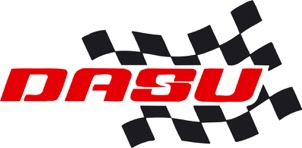 Skema til forslag til reglementsændringer NR 5Skema til forslag til reglementsændringer NR 5Skema til forslag til reglementsændringer NR 5Reglementsnummer279HReglementspunkt279H.9.1Reglementspunkt279H.9.1Reglementspunkt279H.9.1Side4Nuværende tekst85 ccm 2T/150 ccm 4T: Med kører 230kg. Minimum 100kg på forakslen, vejes med køreren siddende i sædet, i normal kørestilling (med hænderne på rattet, fødderne på pedalerne og hjelmen mod nakkestøtten).Nuværende tekst85 ccm 2T/150 ccm 4T: Med kører 230kg. Minimum 100kg på forakslen, vejes med køreren siddende i sædet, i normal kørestilling (med hænderne på rattet, fødderne på pedalerne og hjelmen mod nakkestøtten).Nuværende tekst85 ccm 2T/150 ccm 4T: Med kører 230kg. Minimum 100kg på forakslen, vejes med køreren siddende i sædet, i normal kørestilling (med hænderne på rattet, fødderne på pedalerne og hjelmen mod nakkestøtten).Nuværende tekst85 ccm 2T/150 ccm 4T: Med kører 230kg. Minimum 100kg på forakslen, vejes med køreren siddende i sædet, i normal kørestilling (med hænderne på rattet, fødderne på pedalerne og hjelmen mod nakkestøtten).Nuværende tekst85 ccm 2T/150 ccm 4T: Med kører 230kg. Minimum 100kg på forakslen, vejes med køreren siddende i sædet, i normal kørestilling (med hænderne på rattet, fødderne på pedalerne og hjelmen mod nakkestøtten).Tekst bør ændres til:85 ccm 2T/150 ccm 4T: Med kører 240kg.Tekst bør ændres til:85 ccm 2T/150 ccm 4T: Med kører 240kg.Tekst bør ændres til:85 ccm 2T/150 ccm 4T: Med kører 240kg.Tekst bør ændres til:85 ccm 2T/150 ccm 4T: Med kører 240kg.Tekst bør ændres til:85 ccm 2T/150 ccm 4T: Med kører 240kg.Begrundelse:Hævelse af vægtgrænsen til 240 som den er i Sverige (Norge har 230 med 100 på forakslen). Jeg tror ikke at der er nogen karts som vejer under 240 uden brug af ”eksotiske” materialer. 100kg grænsen opfordrer til at flytte køreren så langt frem at de ikke længere sidder under hovedbøjlen.Begrundelse:Hævelse af vægtgrænsen til 240 som den er i Sverige (Norge har 230 med 100 på forakslen). Jeg tror ikke at der er nogen karts som vejer under 240 uden brug af ”eksotiske” materialer. 100kg grænsen opfordrer til at flytte køreren så langt frem at de ikke længere sidder under hovedbøjlen.Begrundelse:Hævelse af vægtgrænsen til 240 som den er i Sverige (Norge har 230 med 100 på forakslen). Jeg tror ikke at der er nogen karts som vejer under 240 uden brug af ”eksotiske” materialer. 100kg grænsen opfordrer til at flytte køreren så langt frem at de ikke længere sidder under hovedbøjlen.Begrundelse:Hævelse af vægtgrænsen til 240 som den er i Sverige (Norge har 230 med 100 på forakslen). Jeg tror ikke at der er nogen karts som vejer under 240 uden brug af ”eksotiske” materialer. 100kg grænsen opfordrer til at flytte køreren så langt frem at de ikke længere sidder under hovedbøjlen.Begrundelse:Hævelse af vægtgrænsen til 240 som den er i Sverige (Norge har 230 med 100 på forakslen). Jeg tror ikke at der er nogen karts som vejer under 240 uden brug af ”eksotiske” materialer. 100kg grænsen opfordrer til at flytte køreren så langt frem at de ikke længere sidder under hovedbøjlen.Dette forslag er indsendt af (skal udfyldes):Rasmus AndersenDette forslag er indsendt af (skal udfyldes):Rasmus AndersenDette forslag er indsendt af (skal udfyldes):Rasmus AndersenDato:28-07-2023Dato:28-07-2023